Lions Clubs InternationalLions klub Rijeka i Distrikt 126 – Hrvatska 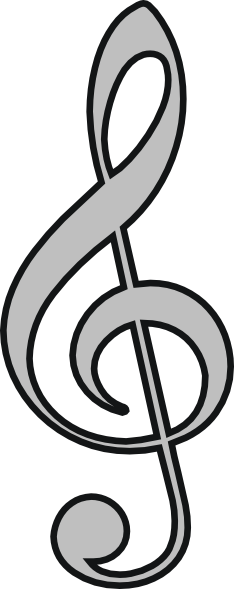 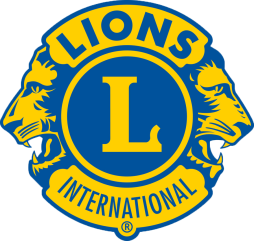 Priređuju MEĐUNARODNO NATJECANJE GLAZBENE MLADEŽI ZAXXIII. GRAND PRIX21. - 23. TRAVNJA 2017. GODINEGRAND PRIX		  -  5,000.00 kn          			2. NAGRADA		  -  2,500.00 kn 	     			3. NAGRADA		  -  1,000.00 kn PRIX LC RIJEKA 	  -  1,500.00 knNagrada LC Kontesa Nera (mjesec dana boravka u glazbenom kampu „The Sound of Music“ u Austriji); Nagrada Koncertne direkcije Zagreb; Nagrada Kvarteta Rucner (nastup s Kvartetom u sezoni 2017./2018.); Nagrada Hrvatske glazbene mladeži; Nagrada Zajednice Talijana RijekaSVEČANI KONCERT FINALISTANedjelja, 23. travnja 2017. u 18.00 satiSvečana dvorana Zajednice Talijana - Rijeka Lions klub Rijeka i Distrikt 126 - Hrvatska  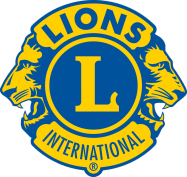 MEĐUNARODNO NATJECANJE GLAZBENE MLADEŽI ZAXXIII. GRAND PRIXPropozicije:Pravo sudjelovanja imaju mladi glazbenici rođeni poslije 01. siječnja 1996. godine koji pripreme kratki program (minimalno  najviše 15 minuta) u kojem će biti zastupljeno barem jedno djelo hrvatskog autora;U slučaju pristupanja natjecanju dua, tria ili bilo kakvog ansambla, uplaćuje se samo jedna kotizacija a eventualnu nagradu primaju zajednički. Dobni uvjet ostaje za svakog pojedinog člana ansambla;Instrumentaliste ili vokalne pjevače koji pristupaju natjecanju mogu pratiti na glasoviru osobe po njihovom izboru (bez obzira na dob) i iste ne plaćaju kotizaciju;Natječe se u jedinstvenoj kategoriji, bez obzira na instrument ili dob natjecatelja u jedinstvenoj kategoriji (do 21 godina starosti) a raniji dobitnici 1. nagrade (Grand Prix-a) nemaju pravo nastupa;Pravo natjecanja imaju učenici i studenti javnih i privatnih škola i učilišta kao i samouki mladi glazbenici;Regionalno izlučno natjecanje za kandidate sa sjevera Hrvatske održava se u Zagrebu 4. travnja 2017. godine u Dvorani Hrvatskog društva skladatelja, Berislavićeva 9 (prijava Lion Rozina Milčić na rozina.milcic@gmail.com) čiji će pobjednici nastupiti u poluzavršnici u Rijeci, 22. travnja 2017. Regionalno izlučno natjecanje za zapadnu i južnu regiju Hrvatske kao i inozemstva održati će se 21.04.2017. u Svečanoj dvorani Zajednice Talijana, Uljarska 1, Rijeka.Prijavljeni natjecatelji dobivaju diplomu za učešće na XXIII. Grand Prixu;Organizator ne snosi troškove boravka kandidata;Svi izlučni nastupi su javni i otvoreni za publiku a završnica u nedjelju 23. travnja sa početkom u 18.00 sati je svečani koncert finalista kada će laureatima biti podijeljene nagrade, prijelazni pokal kao i diplome;Kotizacija iznosi 200.00 Kn i uplaćuje se na žiro račun:Lions klub RijekaIBAN HR0723400091100182057Sve prijave za natjecanje moraju stići na adresu Lions kluba Rijeka:PDG Olga ŠoberLions klub Rijeka (za Grand Prix)Strossmayerova 4HR - 51000 Rijeka najkasnije do 1. travnja 2017. godine a, uz ispunjenu prijavu, mora biti   dostavljena preslika uplatnice o izvršenoj uplati kotizacije.Ispunjavanjem prijavnice i uplatom kotizacije prihvaćaju se propozicije tiskane na ovom obrascu.Ocjenjivački sud čine eminentni glazbeni umjetnici iz domovine i inozemstva.Ocjenjivački sud može suspendirati kandidata ako se isti ponaša protivno natjecateljskom kodeksu ili netočno navede osobne podatke.Uz prijavnicu natjecatelji prilažu i presliku dokumenta kojom potvrđuju navedeni nadnevak rođenja (osobna, putovnica, izvod iz knjige rođenih…)Fond nagrada iznosi 10,000.00 HRK i predviđena je podjela slijedećih nagrada:			1. nagrada - 5,000.00 kn nagrada - 2,500.00 knnagrada - 1,000.00 knNagrada LC Rijeka  - 1,500.00 kn za najbolje izvedeno djelo hrvatskog skladatelja Nastup sa Zagrebačkim ansamblom flautaNagrada LC Kontesa Nera (mjesec dana boravka u glazbenom kampu „The Sound of Music“ u Austriji)Nagrada Kvarteta Rucner - nastup u sezoni 2017./2018.Ocjenjivački sud može fond nagrada i drugačije raspodijeliti a pobjedniku se ime upisuje na prijelazni pokal koji ostaje u vlasništvu kluba, dok plakete i diplome postaju trajnim vlasništvom laureata. Sve ostale informacije kod predsjednice povjerenstva, Olge Šober, na telefone: 051/42 35 08, 098/21 69 22 ili e-mail: Olga@Sober.hr;LIONS GRAND PRIX23. MEĐUNARODNO NATJECANJE GLAZBENE MLADEŽI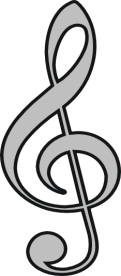 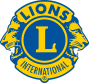 Instrument/sastav:  _____________________________Ime i prezime: __________________________________ Nadnevak rođenja:_____________________Nastavnik :      __________________________________   Korepetitor: 	_______________________Škola:         ____________________________________	Mjesto:  ____________________________Ulica i broj: ____________________________________	telefon: _____________________________Kontakt telefon: _________________________________   e-mail:  _____________________________				Nadnevak:    _______________________  	 Točnost podataka potvrđuje:  _____________________										              (ravnatelj)(pečat škole)Uvjeti sudjelovanja: Imena skladatelja, naslovi i stavci ispisuju se izvorno;Prijavu popuniti tiskanim slovima;Natjecatelj ne može pristupiti natjecanju ako navedeni uvjeti nisu ispunjeni;Program može trajati najviše 15 min.PROGRAM Skladatelj:      ______________________________________	   Trajanje:  Naslov skladbe: _____________________________________Stavci:		  _____________________________________	Skladatelj:        ______________________________________         Trajanje:     Naslov skladbe: _____________________________________Stavci:		  _____________________________________	Skladatelj:        ____________________________________	Trajanje:         Naslov skladbe: _____________________________________Stavci:		  _____________________________________	Skladatelj:        ________________________________________	     Trajanje:         Naslov skladbe: _____________________________________Stavci:		  _____________________________________	Skladatelj:        ________________________________________	     Trajanje:         Naslov skladbe: _____________________________________Stavci:		  _____________________________________	Ukupno trajanje programa najviše 15 minuta